Уважаемые коллеги!Государственное бюджетное учреждение культуры Свердловской области «Свердловская областная межнациональная библиотека» при поддержке Министерства культуры Свердловской области и совместно с секцией «Библиотечное обслуживание мультикультурного населения» Российской библиотечной ассоциации приглашают вас принять участие в работе всероссийской (с международным участием) научно-практической конференции «Гармонизация межэтнических отношений и развитие национальных культур: позитивные практики библиотек», которая пройдет в городе Екатеринбурге 15-16 апреля 2021 года в смешанном формате и объединит как офлайн-, так и онлайн-мероприятия.Цель проведения конференции – повышение эффективности работы библиотек в вопросах поликультурного обслуживания населения, сохранения и поддержки культурного и языкового разнообразия, продвижения идей толерантности, профилактики нетерпимости и экстремизма.Темы и вопросы для обсуждения:– роль библиотек в реализации государственной национальной политики и государственной миграционной политики Российской Федерации;– библиотека как социальный субъект гармонизации межэтнических и межконфессиональных отношений;– поддержка, развитие и продвижение национальных литератур народов России и стран Содружества Независимых Государств;– роль некоммерческого партнерства библиотек с диаспорами и этнокультурными социально ориентированными некоммерческими организациями в реализации приоритетных целей, задач и направлений деятельности мультикультурной библиотеки;– иные вопросы мультикультурного библиотечного обслуживания, в том числе в сфере научных исследований.К участию приглашаются руководители и специалисты библиотек, независимо от ведомственной принадлежности; работники сферы культуры, образования и науки; представители органов государственной и муниципальной власти, этнокультурных социально ориентированных некоммерческих организаций.Регламент проведения конференции:Конференция предполагает как очное, так и дистанционное участие с дальнейшей публикацией статей в сборнике материалов конференции.Участие в конференции бесплатное. Организационный взнос не предусматривается. Командировочные расходы за счет направляющей стороны.Обязательна регистрация участников конференции на официальном сайте Свердловской областной межнациональной библиотеки: http://www.somb.ru/
konferentsiya-2021 либо по форме заявки (Приложение № 1) на адрес электронной почты: metodist@somb.ru до 31 марта 2021 года.Требования к оформлению докладов:Объем статьи – от 3 до 12 страниц. Текст статьи (на русском языке) в формате Microsoft Word. Шрифт – Times New Roman. Размер шрифта – 14 кегль. Поля (все) – 2 см. Межстрочный интервал – 1. Абзацный отступ – 1,25 см (устанавливается автоматически). Название статьи – заглавными буквами (по центру); ниже – инициалы и фамилия автора (выравнивание по правому краю). Список литературы – в конце статьи (в алфавитном порядке), сноски на литературу даются в тексте в квадратных скобках в соответствии с нумерацией источников.Тесты докладов направлять до 31 марта 2021 года по электронной почте: metodist@somb.ru. Оргкомитет конференции составляет за собой право об отклонении, принятии и техническом редактировании присланных материалов.Контакты:Колосов Евгений Сергеевич, заместитель директора по библиотечным технологиям, тел.: +7 (343) 211-07-00 (доб. 105), e-mail: pr@somb.ru;Мотовилова Татьяна Владимировна, заведующий методико-библиографическим отделом, тел.: +7 (343) 211-07-00 (доб. 111), e-mail: metodist@somb.ru.Регистрационная форма участникаВсероссийская (с международным участием) научно-практическая конференция «Гармонизация межэтнических отношений и развитие национальных культур: позитивные практики библиотек»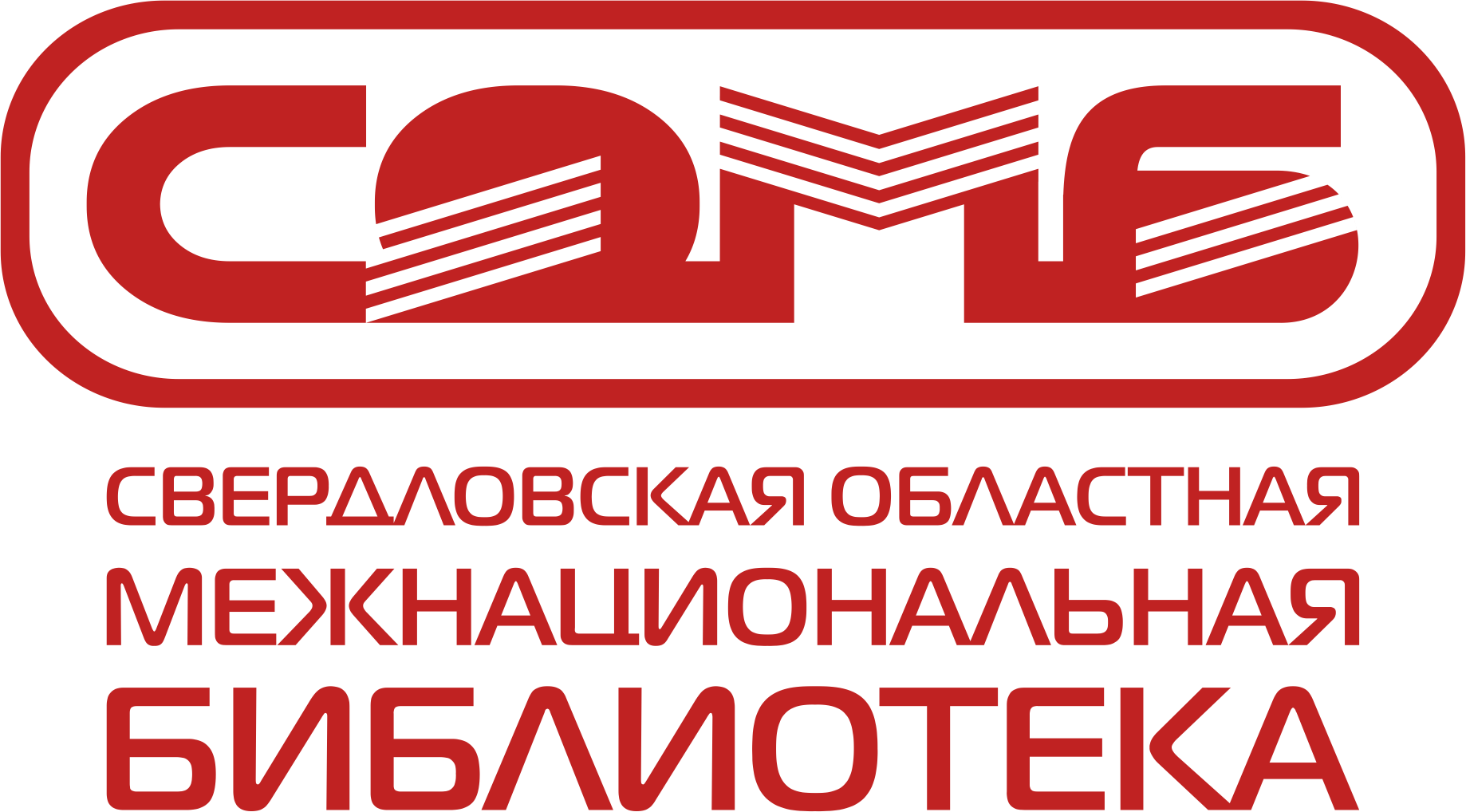 Руководителям библиотек Российской ФедерацииРуководителям библиотек Российской ФедерацииМинистерство культуры Свердловской областиМинистерство культуры Свердловской областиМинистерство культуры Свердловской областиМинистерство культуры Свердловской областиМинистерство культуры Свердловской областиРуководителям библиотек Российской ФедерацииРуководителям библиотек Российской Федерациигосударственное бюджетное учреждение культуры Свердловской области«Свердловская областнаямежнациональная библиотека»(ГБУК СО «СОМБ»)государственное бюджетное учреждение культуры Свердловской области«Свердловская областнаямежнациональная библиотека»(ГБУК СО «СОМБ»)государственное бюджетное учреждение культуры Свердловской области«Свердловская областнаямежнациональная библиотека»(ГБУК СО «СОМБ»)государственное бюджетное учреждение культуры Свердловской области«Свердловская областнаямежнациональная библиотека»(ГБУК СО «СОМБ»)государственное бюджетное учреждение культуры Свердловской области«Свердловская областнаямежнациональная библиотека»(ГБУК СО «СОМБ»)Руководителям библиотек Российской ФедерацииРуководителям библиотек Российской Федерации620146, г. Екатеринбург, ул. Академика Бардина, 28Телефон: + 7 (343) 211-07-00, e-mail: somb@egov66.ru620146, г. Екатеринбург, ул. Академика Бардина, 28Телефон: + 7 (343) 211-07-00, e-mail: somb@egov66.ru620146, г. Екатеринбург, ул. Академика Бардина, 28Телефон: + 7 (343) 211-07-00, e-mail: somb@egov66.ru620146, г. Екатеринбург, ул. Академика Бардина, 28Телефон: + 7 (343) 211-07-00, e-mail: somb@egov66.ru620146, г. Екатеринбург, ул. Академика Бардина, 28Телефон: + 7 (343) 211-07-00, e-mail: somb@egov66.ruРуководителям библиотек Российской ФедерацииРуководителям библиотек Российской Федерации17.02.2021№22Руководителям библиотек Российской ФедерацииРуководителям библиотек Российской ФедерацииНа №отРуководителям библиотек Российской ФедерацииРуководителям библиотек Российской Федерации	О проведении всероссийской 
(с международным участием) научно-практической конференции	О проведении всероссийской 
(с международным участием) научно-практической конференции	О проведении всероссийской 
(с международным участием) научно-практической конференции	О проведении всероссийской 
(с международным участием) научно-практической конференции	О проведении всероссийской 
(с международным участием) научно-практической конференцииРуководителям библиотек Российской ФедерацииПриложение:1) Регистрационная форма участника конференции на 1 л. в 1 экз.С уважением, директорО. И. КалининаПриложение № 1Приложение № 1Приложение № 1Приложение № 1к письму от№Фамилия Имя Отчество Полное наименование учрежденияДолжность (полностью)Ученая степень, ученое звание (при наличии)Контактный телефонE-mailФормат участия (выделить нужное)ОчнаяДистанционнаяФорма участия (выделить нужное)Спикер*Слушатель *Тема выступления